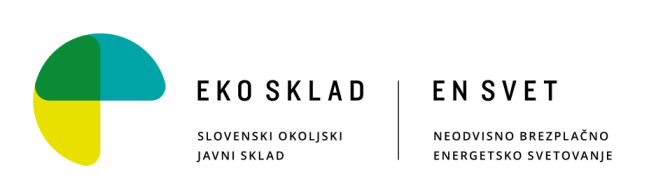 Ni ga čez dober BREZPLAČEN nasvet!ENERGETSKO SVETOVANJE MREŽE ENSVET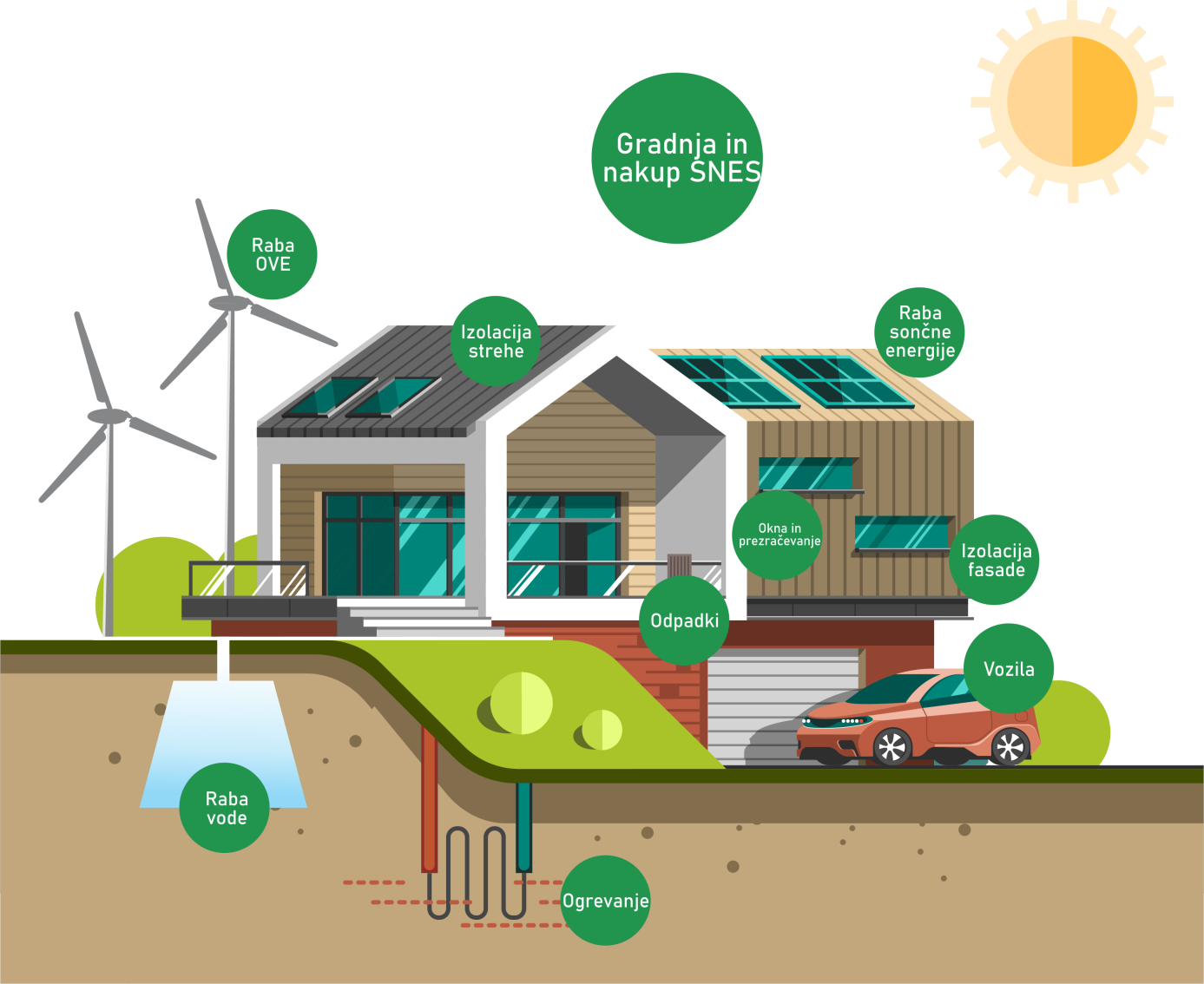 Odgovore poiščite v VAM NAJBLIŽJI svetovalni pisarni!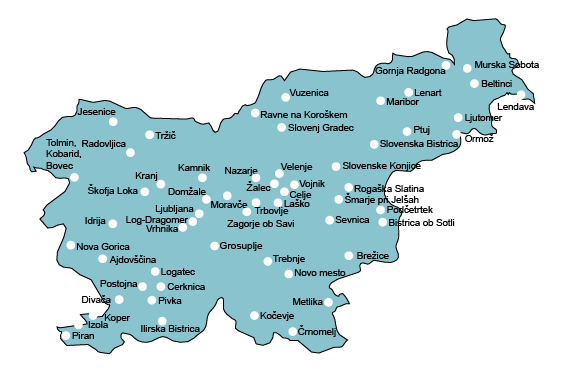 Kaj vse so teme svetovanja?Ogrevanje:Izbira energenta - primerjava lastnosti in cen Cene energentov in stroški ogrevanjaObnova ogrevalnega sistema s posodobitvijo kotlovnice Priprava tople sanitarne vode Izbira ogrevalnega sistema in naprav Regulacija ogrevalnih naprav Izbira ustreznega energenta glede na danosti lokacije in značilnosti stavbe Priprava na novo kurilno sezonoToplotne črpalke Energetska sanacija stavb ali energetska zasnova novogradenj in skoraj-nič energijskih hiš: Toplotna zaščita ovoja stavb (fasada, streha, tla)Izbira ustreznih oken in zasteklitveIzbira sistema za prezračevanje stavbe ali sistema za hlajenjeSanacija vlažnih zidov in odprava plesniZrakotesnost Obnovljivi viri energije:Samooskrba in pridobivanje električne energije s pomočjo sonca, vode ali vetra, (priprava sanitarne vode, podpora ogrevanju, male elektrarne)Lesna biomasa (drva, sekanci, peleti)Geotermalna energija - toplotne črpalke (zrak, zemlja, podtalnica)Zelene streheMožnosti pridobitve nepovratnih finančnih spodbud Eko sklada, j.s.Nepovratna sredstva (subvencije)Ugodni krediti 3-mesečni Euribor + 1,3 % Pogosta vprašanja Eko skladuMobilnost Električna in druga vozila na alternativne pogoneVarčevanje energijeKako prihraniti z enostavnimi energetskimi ukrepi?Uporaba varčnih gospodinjskih aparatovZmanjševanje energetske revščineČistilne napraveUporaba deževnicePrimeri dobre prakse TV AmbientiNa svetovanje se pripraviteKo se odločite za obisk v svetovalni pisarni, pokličite po telefonu ali se naročite preko spletnega naročanja in se dogovorite za razgovor in na kratko opišite problematiko, ki jo želite obravnavati na sestankuNa svetovanje prinesite vso dokumentacijo o objektu, sestanek traja 45 minut.Na osnovi osnovnih podatkov se analizira raba energije v gospodinjstvu Oceni se možne prihranke in predlaga smiselne ukrepePreveri se ekonomičnost predlaganega ukrepa z enostavno vračilno dobo investicijePri svetovanju se naredi zapisnik na osnovi katerega svetovalec izdela pisno poročilo, ki vam ga pošlje na dom po pošti ali elektronsko ter kopijo v arhiv vodstvu ENSVET na Eko sklad.Podrobnejše informacije o navedenih ukrepih najdete na spletni strani Eko sklada www.ekosklad.si, skupaj s tehničnimi podrobnosti načrtovanih investicij pa jih lahko pridobite tudi v svetovalni pisarni.Obvestilo vlagateljem za nepovratna sredstva:Več kot 90 % prejetih vlog za nepovratna sredstva ali posojila je rešenih pozitivno za občane! Nakazila nepovratnih sredstev po izdani odločbi o dodelitvi pravice do nepovratne finančne spodbude in po predložitvi podpisane pogodbe o izplačilu nepovratne finančne spodbude, se izvajajo tekoče v pogodbenem roku. V primeru, ko dokumentacija ni popolna, vlagatelj prejme poziv za dopolnitev. Dodatne informacije na sedežu Eko sklada:Na vaša vprašanja v zvezi z vlogami in nepovratnimi sredstvi odgovarjamo tudi po elektronski pošti ekosklad@ekosklad.si ali po telefonu vsak ponedeljek, sredo in petek med 12. in 14. uro na telefonski številki 01-241-48-20. Zaradi velikega števila telefonskih klicev so naši uslužbenci zelo zasedeni in včasih težje dosegljivi, zato vas prosimo, da kličete samo v času uradnih ur, ali nam vprašanje pošljete po elektronski pošti. Eko sklad, j.s.                  Prenavljate?Gradite?                                Vas pozimi zebe?                  Je poleti vroče doma?So računi za vodo, elektriko, ogrevanje visoki?          Kaj pa denar za energetsko prenovo? KREDITIJP 65OB19 Kreditiranje okoljskih naložb občanov NEPOVRATNE FINANČNE SPODBUDE NEPOVRATNE FINANČNE SPODBUDE JP 67SUB-OBPO19Nepovratne finančne spodbude za nove skupne naložbe večje energijske učinkovitosti starejših stavb s tremi ali več posameznimi deli stavbeJP 48SUB-SKOB17Nepovratne finančne spodbude občanom za nove naložbe zamenjave starih kurilnih naprav v skupnih kotlovnicah večstanovanjskih stavb JP 71SUB-SO19Nepovratne finančne spodbude/pomoči za naprave za samooskrbo z električno energijo JP 74SUB-OB19Nepovratne finančne spodbude občanom za nove naložbe rabe obnovljivih virov energije in večje energijske učinkovitosti stanovanjskih stavbJP ZERO 500Nepovratne finančne spodbude občanom z nizkimi prihodki, za izvedbo investicij v ukrepe učinkovite rabe energijeJP 84SUB-EVOB20Nepovratne finančne spodbude občanom za električna vozila JP 86SUB-SOCOB21Nepovratne finančne spodbude socialno šibkim občanom za zamenjavo starih kurilnih naprav z novimi kurilnimi napravami na lesno biomaso v stanovanjskih stavbah